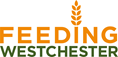 Provider Bill of RightsAs a Food Program Feeding Site, You:Are able to have a set geographic area that only serves people that live in that area, as long as you provide a referral to another feeding location after you serve them the first time;Are able to require documentation to prove the number of people in a household as long as these requirements have been explained to the client on a previous visit;Are able to require documentation to prove a household’s address as long as these requirements have been explained to the guest on a previous visit;Are able to limit how often you serve each guest in order to ensure all guests receive enough food;Are able to refuse service to anyone that is hostile, disruptive, aggressive, threatening to staff volunteers, or other guests;Are able to serve volunteers in need of food assistance, as long as they register as clients and they do not receive preferential treatment or more food than other guests;Are able to terminate service of a volunteer if that volunteer does not follow program rules, is disruptive, or disrespectful to staff, other volunteers, or guests.